																								29							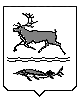 КАРАУЛЬСКИЙ СЕЛЬСКИЙ СОВЕТ ДЕПУТАТОВ  МУНИЦИПАЛЬНОГО ОБРАЗОВАНИЯ«СЕЛЬСКОЕ ПОСЕЛЕНИЕ КАРАУЛ»ТАЙМЫРСКОГО ДОЛГАНО-НЕНЕЦКОГОМУНИЦИПАЛЬНОГО РАЙОНА ПОСТАНОВЛЕНИЕ от 13.06.2013г.  № 152-ПО поощрении Благодарностью Главы сельского поселения КараулНа основании Положения «О наградах и поощрениях муниципального образования «Сельское поселение Караул», утвержденного Решением Совета сельского поселения Караул от 28.03.2007г. №112, за добросовестный труд, высокий профессионализм, большой вклад в развитие здравоохранения  на территории сельского поселения Караул и в связи с празднованием Дня медицинского работника. ПОСТАНОВЛЯЮ:               1. Поощрить Благодарностью Главы сельского поселения Караул:Уксусникову Софью Вэйторовну, медицинскую сестру участковую Носковского отделения МБУЗ «Таймырская районная больница №3»;Михайлову Марину Юрьевну, медицинскую сестру общей практики Усть – Портовского отделения МБУЗ «Таймырская районная больница №3»;Кирьянову Татьяну Гавриловну, заведующую хозяйством Тухардского отделения МБУЗ «Таймырская районная больница №3»;Любимову Марину Хайевну, медицинскую сестру процедурного кабинета Носковского отделения МБУЗ «Таймырская районная больница №3»;Зайцеву Инну Александровну, заведующую хозяйством Воронцовского отделения МБУЗ «Таймырская районная больница №3»;  2.  Контроль за выполнением данного постановления оставляю за собой.Глава сельского поселения Караул                                                 Д.В. Рудник